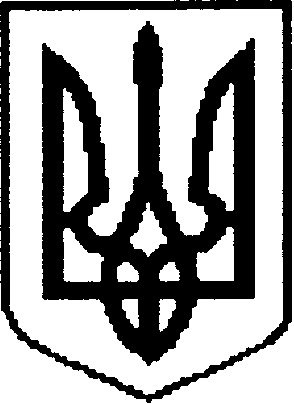 УКРАЇНАМІНІСТЕРСТВО ОСВІТИ І НАУКИ УКРАЇНИУПРАВЛІННЯ ОСВІТИ І НАУКИ ЧЕРНІГІВСЬКОЇ ОБЛАСНОЇ ДЕРЖАВНОЇ АДМІНІСТРАЦІЇОБЛАСНИЙ КОМУНАЛЬНИЙ ПОЗАШКІЛЬНИЙ НАВЧАЛЬНИЙ ЗАКЛАД " ЧЕРНІГІВСЬКА МАЛА АКАДЕМІЯ НАУК  УЧНІВСЬКОЇ МОЛОДІ "ЧЕРНІГІВСЬКОЇ ОБЛАСНОЇ РАДИН А К А З     12.11.2013 року		            № 113           м. ЧернігівПро проведення настановчоїсесії для слухачів, кандидатів в члени та членів Чернігівськоготериторіального відділенняМалої академії наукВідповідно до плану роботи на 2013 рік обласного комунального позашкільного навчального закладу «Чернігівська Мала академія  наук учнівської молоді» та з метою забезпечення належної підготовки до участі в Всеукраїнському конкурсі-захисті науково-дослідницьких робіт учнів-членів Малої академії наук України НАКАЗУЮ:1. Провести з 18 по 30 листопада 2013 року настановчу сесію для слухачів, кандидатів в члени та членів територіального відділення МАН України в заочній формі.2. Затвердити:2.1. Графік проведення консультацій провідних науковців вузів та кращих керівників гуртків щодо науково-дослідницької діяльності учнів                   (додається).2.2. Консультацій методистів ОКПНЗ «Чернігівська МАН учнівської молоді» з питань написання, оформлення науково-дослідницьких робіт, підготовки до участі в ІІ етапі Всеукраїнського конкурсу-захисту науково-дослідницьких робіт учнів-членів МАН України (додається).3. Підготувати та оформити в період настановчої сесії постійно діючу виставку кращих науково-дослідницьких робіт учасників ІІ і ІІІ етапів Всеукраїнського конкурсу-захисту науково-дослідницьких робіт учнів-членів МАН України минулих років для широкого ознайомлення та використання учнями в процесі підготовки робіт.4. Започаткувати з 01 грудня 2013 року постійно діючий лекторій з питань науково-дослідницької діяльності для обдарованої учнівської молоді.5. Заступнику директора з навчально-виховної роботи ОКПНЗ «Чернігівська МАН учнівської молоді» Немикіній Н.В., методистам закладу забезпечити чітке виконання заходів вказаних в п. 2-4.	6. Завідуючому лабораторією інформаційних технологій        Разумному Д.В.:	6.1. Забезпечити своєчасне розміщення даного наказу на сайті закладу та інформаційно-комунікаційний супровід всіх заходів настановчої сесії.	6.2. Розмістити на сайті ОКПНЗ «Чернігівська МАН учнівської молоді» перелік електронних адрес для запитань щодо підготовки, участі та проведення Всеукраїнського конкурсу-захисту науково-дослідницьких робіт учнів-членів МАН України. 	7. Контроль за виконанням даного наказу покласти на заступника директора з навчально-виховної роботи Немикіну Н.В. Директор                                                                                   Н.П. ЛещенкоЗ наказом ознайомлені:ЗАТВЕРДЖЕНОнаказ ОКПНЗ «Чернігівська МАН учнівської молоді» 12.11.2013 № Графік проведення консультацій провідних науковців вузів та кращих керівників гуртків щодо науково-дослідницької діяльності учнівЗАТВЕРДЖЕНОнаказ ОКПНЗ «Чернігівська МАН учнівської молоді» 12.11.2013 № Графік проведення консультацій методистів ОКПНЗ «Чернігівська МАН учнівської молоді» з питань написання, оформлення науково-дослідницьких робіт, підготовки до участі в ІІ етапі Всеукраїнського конкурсу-захисту науково-дослідницьких робіт учнів-членів МАН України№ з/пВідділенняСекціяП.І.Б.науковцяДата і час консультації1Хімії та біологіїПсихологіяСкребець В.О.Скок А.Г.Чепурна А.Л.За узгодженням з науковцями1Хімії та біологіїМедицинаРековець В.М.Полетай В.М.За узгодженням з науковцями1Хімії та біологіїХіміяСмольський О.С.За узгодженням з науковцями1Хімії та біологіїБіологіяКарпенко Ю.О.За узгодженням з науковцями2Екології та аграрних наукЕкологіяКарпенко Ю.О.Потоцька С.О.За узгодженням з науковцями3Літературознавства,фольклористики тамистецтвознавстваУкраїнська література;літературна творчістьМолочко С.Р.Баран Г.В.Гольонка О.А.За узгодженням з науковцями3Літературознавства,фольклористики тамистецтвознавстваМистецтвознавствоЮда Л.А.За узгодженням з науковцями4МовознавстваАнглійська моваКоваль В.М.Градобик М.С.За узгодженням з науковцями4МовознавстваНімецька моваФранцузька моваБиконя О.П.За узгодженням з науковцями5Наук про ЗемлюВсі секціїНисторяк І.О.Яковенко О.І.За узгодженням з науковцями6ЕкономікиВсі секціїРоговий А.В.Наровлянський О.І.За узгодженням з науковцями7Технічних наукВсі секціїНаумчик П.І.За узгодженням з науковцями8МатематикиВсі секціїНаровлянський О.І.За узгодженням з науковцями9Фізики і астрономіїВсі секціїБогдан В.В.За узгодженням з науковцями10ІсторіїВсі секціїРахно О.Я.Юда Л.А.За узгодженням з науковцями10ІсторіїАрхеологія Ясновська Л.В.За узгодженням з науковцями11Філософії та суспільствознавстваПравознавствоБарабаш А.Г.Петровська Ю.М.За узгодженням з науковцями11Філософії та суспільствознавстваФілософіяЧорний О.О.Чорна Л.С.За узгодженням з науковцями№ з/пВідділенняП.І.Б.методистаКонсультаціяЧас 1Хімії та біології;екології та аграрних наукШеремет О.В.18.11.201328.11.20138.30 – 17.152Літературознавствафольклористики тамистецтвознавства;філософії та суспільствознавстваПетрусевич О.І.19.11.201326.11.20138.30 – 17.153Історії;наук про ЗемлюСтепаненко О.І.20.11.201327.11.20138.30 – 17.154МовознавстваРижа А.М.21.11.201329.11.20138.30 – 17.155Економіки;технічних наук;комп’ютерних наук;математики;фізики і астрономіїЛях О.В.22.11.201325.11.20138.30 – 17.15